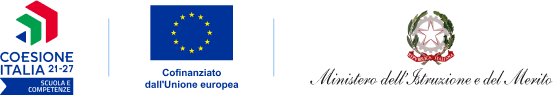 AL DIRIGENTE SCOLASTICOI.C. “Giacomo Gaglione”CAPODRISE (CE)Oggetto: Domanda di ammissione alla selezione di TUTOR per l’attuazione del progetto “RE-ESTATE INSIEME”Il/La sottoscritto/a _______________________________________________ nato/a a _______________ il ____________  C.F. _________________________________ Cell. _______________ e-mail _____________________ docente presso questa istituzione scolasticaChiedeDi partecipare alla selezione in qualità di TUTOR per il progetto “RE-ESTATE INSIEME” per il seguente modulo:A tale scopo dichiara:di aver preso visione del bando;di aver preso visione dei criteri di selezione e di approvarne senza riserva ogni contenuto;essere in possesso dei titoli di studio e dei requisiti professionali richiesti Dichiara inoltre:di essere cittadino italiano;di godere dei diritti politici;di non avere riportato condanne penali e non essere destinatario di provvedimenti che riguardano l’applicazione di misure di prevenzione, di sanzioni civili e di provvedimenti amministrativi iscritti nel casellario giudiziale.di non trovarsi in nessuna delle situazioni di inconferibilità e/o incompatibilità previste dal D.Lgs nr. 39/2013;Allega, altresì: (segnalare con una X la documentazione presentata)Curriculum vitae in formato europeo;Curriculum già presente agli atti della scuola;Dichiarazione di insussistenza di cause di incompatibilità e inconferibilità redatta utilizzando l’allegato 5;Copia o autocertificazione dei titoli culturali e professionali posseduti (da redigere utilizzando l’Allegato 3);Fotocopia del documento di riconoscimento e del codice fiscale.Il/la sottoscritto/a________________________________ è consapevole delle sanzioni penali in caso di dichiarazioni non veritiere, di formazione o uso di atti falsi, richiamate dall’art. 76 del DPR 445/2000._____________, __________						Firma ______________________________Il sottoscritto, ai sensi del decreto legislativo 30.6.2003, n. 196 e successive modificazioni, Regolamento (UE) 2016/679, autorizza l’Istituto al trattamento dei dati personali. Firma______________________Titolo PercorsoDESTINATARIORE PERMODULOSVOLGIMENTOOPZIONE   SCUOLA IN PISCINAN. 15 ALUNNI SCUOLA PRIMARIA30hA.S.2024-2025A SCUOLA DI TENNISN. 15 ALUNNI SCUOLA PRIMARIA30hENTRO DICEMBRE 2024AL PALCO SCENICON. 19 ALUNNI SCUOLA PRIMARIA30hENTRO DICEMBRE 2024LA STORIA IN MINIATURAN. 19 ALUNNI SCUOLA PRIMARIA30hA.S.2024/2025CREO CON LA CERAMICAN. 19 ALUNNI SCUOLA SECONDARIA DI PRIMO GRADO30hA.S.2024/2025CINEMA IN CLASSEN.19 ALUNNI SCUOLA SECONDARIA DI PRIMO GRADO30 hA.S.2024/2025RITM-ION.19 ALUNNI SCUOLA SECONDARIA DI PRIMO GRADO30 hENTRO DICEMBRE 2024SPORT D’ESTATEN.19 ALUNNI SCUOLA SECONDARIA DI PRIMO GRADO30 hENTRO DICEMBRE 2024A SCUOLA DI TEATRON. 19 ALUNNI SCUOLA SECONDARIA DI PRIMO GRADO30 hA.S.2024/2025